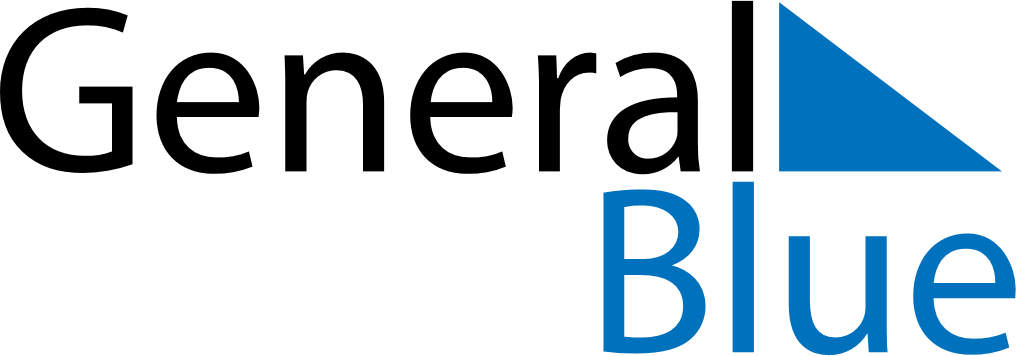 October 2024October 2024October 2024October 2024October 2024October 2024Belz, UkraineBelz, UkraineBelz, UkraineBelz, UkraineBelz, UkraineBelz, UkraineSunday Monday Tuesday Wednesday Thursday Friday Saturday 1 2 3 4 5 Sunrise: 7:24 AM Sunset: 7:02 PM Daylight: 11 hours and 38 minutes. Sunrise: 7:25 AM Sunset: 7:00 PM Daylight: 11 hours and 34 minutes. Sunrise: 7:27 AM Sunset: 6:58 PM Daylight: 11 hours and 31 minutes. Sunrise: 7:29 AM Sunset: 6:56 PM Daylight: 11 hours and 27 minutes. Sunrise: 7:30 AM Sunset: 6:54 PM Daylight: 11 hours and 23 minutes. 6 7 8 9 10 11 12 Sunrise: 7:32 AM Sunset: 6:51 PM Daylight: 11 hours and 19 minutes. Sunrise: 7:33 AM Sunset: 6:49 PM Daylight: 11 hours and 16 minutes. Sunrise: 7:35 AM Sunset: 6:47 PM Daylight: 11 hours and 12 minutes. Sunrise: 7:36 AM Sunset: 6:45 PM Daylight: 11 hours and 8 minutes. Sunrise: 7:38 AM Sunset: 6:43 PM Daylight: 11 hours and 4 minutes. Sunrise: 7:40 AM Sunset: 6:41 PM Daylight: 11 hours and 1 minute. Sunrise: 7:41 AM Sunset: 6:39 PM Daylight: 10 hours and 57 minutes. 13 14 15 16 17 18 19 Sunrise: 7:43 AM Sunset: 6:37 PM Daylight: 10 hours and 53 minutes. Sunrise: 7:44 AM Sunset: 6:34 PM Daylight: 10 hours and 50 minutes. Sunrise: 7:46 AM Sunset: 6:32 PM Daylight: 10 hours and 46 minutes. Sunrise: 7:48 AM Sunset: 6:30 PM Daylight: 10 hours and 42 minutes. Sunrise: 7:49 AM Sunset: 6:28 PM Daylight: 10 hours and 38 minutes. Sunrise: 7:51 AM Sunset: 6:26 PM Daylight: 10 hours and 35 minutes. Sunrise: 7:53 AM Sunset: 6:24 PM Daylight: 10 hours and 31 minutes. 20 21 22 23 24 25 26 Sunrise: 7:54 AM Sunset: 6:22 PM Daylight: 10 hours and 28 minutes. Sunrise: 7:56 AM Sunset: 6:20 PM Daylight: 10 hours and 24 minutes. Sunrise: 7:58 AM Sunset: 6:18 PM Daylight: 10 hours and 20 minutes. Sunrise: 7:59 AM Sunset: 6:16 PM Daylight: 10 hours and 17 minutes. Sunrise: 8:01 AM Sunset: 6:14 PM Daylight: 10 hours and 13 minutes. Sunrise: 8:03 AM Sunset: 6:13 PM Daylight: 10 hours and 9 minutes. Sunrise: 8:04 AM Sunset: 6:11 PM Daylight: 10 hours and 6 minutes. 27 28 29 30 31 Sunrise: 7:06 AM Sunset: 5:09 PM Daylight: 10 hours and 2 minutes. Sunrise: 7:08 AM Sunset: 5:07 PM Daylight: 9 hours and 59 minutes. Sunrise: 7:09 AM Sunset: 5:05 PM Daylight: 9 hours and 55 minutes. Sunrise: 7:11 AM Sunset: 5:03 PM Daylight: 9 hours and 52 minutes. Sunrise: 7:13 AM Sunset: 5:02 PM Daylight: 9 hours and 48 minutes. 